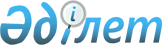 О внесении изменений в решение Усть-Каменогорского городского маслихата от 28 декабря 2021 года № 15/2-VII "О бюджете города Усть-Каменогорска на 2022-2024 годы"
					
			С истёкшим сроком
			
			
		
					Решение Усть-Каменогорского городского маслихата Восточно-Казахстанской области от 15 июня 2022 года № 24/2-VII. Прекращено действие в связи с истечением срока
      Усть-Каменогорский городской маслихат РЕШИЛ:
      1.Внести в решение Усть-Каменогорского городского маслихата "О бюджете города Усть-Каменогорска на 2022-2024 годы" от 28 декабря 2021 года № 15/2-VII (зарегистрировано в Реестре государственной регистрации нормативных правовых актов под № 26363) следующие изменения:
      пункт 1 изложить в новой редакции:
      "1. Утвердить бюджет города на 2022-2024 годы согласно приложениям 1, 2 и 3 соответственно, в том числе на 2022 год в следующих объемах:
      1) доходы – 80 042 452,1 тысячи тенге, в том числе:
      налоговые поступления – 39 635 067,4 тысяч тенге;
      неналоговые поступления – 391 116,0 тысяч тенге;
      поступления от продажи основного капитала – 9 666 430,0 тысяч тенге;
      поступления трансфертов – 30 349 838,7 тысяч теңге;
      2) затраты – 81 262 357,8 тысяч тенге;
      3) чистое бюджетное кредитование – 0,0 тысяч тенге, в том числе:
      бюджетные кредиты – 0,0 тысяч тенге;
      погашение бюджетных кредитов – 0,0 тысяч тенге;
      4) сальдо по операциям с финансовыми активами – 1 021 011,0 тысяч тенге, в том числе:
      приобретение финансовых активов – 1 021 011,0 тысяч тенге;
      поступления от продажи финансовых активов государства – 0,0 тысяч тенге;
      5) дефицит (профицит) бюджета – -2 240 916,7 тысяч тенге;
      6) финансирование дефицита (использование профицита) бюджета – 2 240 916,7 тысяч тенге;
      поступление займов – 10 799 999,0 тысяч тенге;
      погашение займов – 9 021 487,0 тысяч тенге;
      используемые остатки бюджетных средств – 462 404,7 тысяч тенге.";
      приложение 1 к указанному решению изложить в редакции согласно приложению к настоящему решению.
      2. Настоящее решение вводится в действие с 1 января 2022 года. Бюджет города Усть-Каменогорска на 2022 год
					© 2012. РГП на ПХВ «Институт законодательства и правовой информации Республики Казахстан» Министерства юстиции Республики Казахстан
				
      Секретарь Усть-Каменогорского городского маслихата 

А. Светаш
Приложение к решению 
Усть-Каменогорского 
городского маслихата 
от 15 июня 2022 года 
№ 24/2-VIIПриложение 1 к решению 
Усть-Каменогорского 
городского маслихата 
от 28 декабря 2021 года 
№ 15/2-VII
Категория
Категория
Категория
Категория
Всего доходы(тысяч тенге)
Класс
Класс
Класс
Всего доходы(тысяч тенге)
Подкласс
Подкласс
Всего доходы(тысяч тенге)
Наименование
Всего доходы(тысяч тенге)
1
2
3
4
5
I. ДОХОДЫ
80 042 452,1
1
Налоговые поступления
39 635 067,4
01
Подоходный налог
26 227 827,6
1
Корпоративный подоходный налог
16 998 532,2
2
Индивидуальный подоходный налог
9 229 295,4
03
Социальный налог
5 836 030,8
1
Социальный налог
5 836 030,8
04
Налоги на собственность
6 297 926,0
1
Налоги на имущество
3 915 600,0
3
Земельный налог
593 880,0
4
Налог на транспортные средства
1 788 446,0
05
Внутренние налоги на товары, работы и услуги
932 163,0
2
Акцизы
115 496,0
3
Поступления за использование природных и других ресурсов
190 000,0
4
Сборы за ведение предпринимательской и профессиональной деятельности 
626 667,0
08
Обязательные платежи, взимаемые за совершение юридически значимых действий и (или) выдачу документов уполномоченными на то государственными органами или должностными лицами
341 120,0
1
Государственная пошлина
341 120,0
2
Неналоговые поступления
391 116,0
01
Доходы от государственной собственности
112 349,0
1
Поступления части чистого дохода государственных предприятий
42,0
5
Доходы от аренды имущества, находящегося в государственной собственности
112 307,0
04
Штрафы, пени, санкции, взыскания, налагаемые государственными учреждениями, финансируемыми из государственного бюджета, а также содержащимися и финансируемыми из бюджета (сметы расходов) Национального Банка Республики Казахстан 
65 672,0
1
Штрафы, пени, санкции, взыскания, налагаемые государственными учреждениями, финансируемыми из государственного бюджета, а также содержащимися и финансируемыми из бюджета (сметы расходов) Национального Банка Республики Казахстан, за исключением поступлений от организаций нефтяного сектора и в Фонд компенсации потерпевшим
65 672,0
06
Прочие неналоговые поступления
213 095,0
1
Прочие неналоговые поступления
213 095,0
3
Поступления от продажи основного капитала
9 666 430,0
01
Продажа государственного имущества, закрепленного за государственными учреждениями
9 417 050,0
1
Продажа государственного имущества, закрепленного за государственными учреждениями
9 417 050,0
03
Продажа земли и нематериальных активов
249 380,0
1
Продажа земли 
190 000,0
2
Продажа нематериальных активов
59 380,0
4
Поступления трансфертов 
30 349 838,7
02
Трансферты из вышестоящих органов государственного управления
30 349 838,7
2
Трансферты из областного бюджета
30 349 838,7
Функциональная группа
Функциональная группа
Функциональная группа
Функциональная группа
Всего затраты (тысяч тенге)
Администратор бюджетных программ
Администратор бюджетных программ
Администратор бюджетных программ
Всего затраты (тысяч тенге)
Бюджетная программа
Бюджетная программа
Всего затраты (тысяч тенге)
Наименование
Всего затраты (тысяч тенге)
1
2
3
4
5
II. ЗАТРАТЫ
81 262 357,8
01
Государственные услуги общего характера
1 475 832,8
112
Аппарат маслихата района (города областного значения)
57 539,4
001
Услуги по обеспечению деятельности маслихата района (города областного значения)
57 539,4
122
Аппарат акима района (города областного значения)
398 384,3
001
Услуги по обеспечению деятельности акима района (города областного значения)
396 617,8
003
Капитальные расходы государственного органа
1 766,5
452
Отдел финансов района (города областного значения)
160 392,4
001
Услуги по реализации государственной политики в области исполнения бюджета и управления коммунальной собственностью района (города областного значения)
108 611,0
003
Проведение оценки имущества в целях налогообложения
20 647,4
010
Приватизация, управление коммунальным имуществом, постприватизационная деятельность и регулирование споров, связанных с этим
1 134,0
028
Приобретение имущества в коммунальную собственность
30 000,0
453
Отдел экономики и бюджетного планирования района (города областного значения)
87 339,9
001
Услуги по реализации государственной политики в области формирования и развития экономической политики, системы государственного планирования
82 547,9
004
Капитальные расходы государственного органа 
3 000,0
061
Экспертиза и оценка документации по вопросам бюджетных инвестиций и государственно-частного партнерства, в том числе концессии
1 792,0
454
Отдел предпринимательства и сельского хозяйства района (города областного значения)
99 380,8
001
Услуги по реализации государственной политики на местном уровне в области развития предпринимательства и сельского хозяйства
99 380,8
458
Отдел жилищно-коммунального хозяйства, пассажирского транспорта и автомобильных дорог района (города областного значения)
147 927,8
001
Услуги по реализации государственной политики на местном уровне в области жилищно-коммунального хозяйства, пассажирского транспорта и автомобильных дорог
140 527,3
013
Капитальные расходы государственного органа
7 400,5
467
Отдел строительства района (города областного значения)
265 731,3
040
Развитие объектов государственных органов
265 731,3
486
Отдел земельных отношений, архитектуры и градостроительства района (города областного значения)
259 136,9
001
Услуги по реализации государственной политики в области регулирования земельных отношений, архитектуры и градостроительства на местном уровне
259 136,9
02
Оборона
85 082,9
122
Аппарат акима района (города областного значения)
85 082,9
005
Мероприятия в рамках исполнения всеобщей воинской обязанности
85 082,9
03
Общественный порядок, безопасность, правовая, судебная, уголовно-исполнительная деятельность
137 795,0
458
Отдел жилищно-коммунального хозяйства, пассажирского транспорта и автомобильных дорог района (города областного значения)
88 175,0
021
Обеспечение безопасности дорожного движения в населенных пунктах
88 175,0
499
Отдел регистрации актов гражданского состояния района (города областного значения)
49 620,0
001
Услуги по реализации государственной политики на местном уровне в области регистрации актов гражданского состояния
49 205,0
003
Капитальные расходы государственного органа
415,0
06
Социальная помощь и социальное обеспечение
4 862 398,6
451
Отдел занятости и социальных программ района (города областного значения)
4 701 709,6
001
Услуги по реализации государственной политики на местном уровне в области обеспечения занятости и реализации социальных программ для населения
177 463,0
002
Программа занятости
1 230 228,0
004
Оказание социальной помощи на приобретение топлива специалистам здравоохранения, образования, социального обеспечения, культуры, спорта и ветеринарии в сельской местности в соответствии с законодательством Республики Казахстан
5 368,0
005
Государственная адресная социальная помощь
482 566,0
006
Оказание жилищной помощи
9 360,0
007
Социальная помощь отдельным категориям нуждающихся граждан по решениям местных представительных органов
547 961,0
010
Материальное обеспечение детей-инвалидов, воспитывающихся и обучающихся на дому
23 157,0
011
Оплата услуг по зачислению, выплате и доставке пособий и других социальных выплат
10 702,0
013
Социальная адаптация лиц, не имеющих определенного местожительства
140 782,0
015
Территориальные центры социального обслуживания пенсионеров и инвалидов
762 205,3
017
Обеспечение нуждающихся инвалидов протезно-ортопедическими, сурдотехническими и тифлотехническими средствами, специальными средствами передвижения, обязательными гигиеническими средствами, а также предоставление услуг санаторно-курортного лечения, специалиста жестового языка, индивидуальных помощников в соответствии с индивидуальной программой реабилитации инвалида
435 778,0
021
Капитальные расходы государственного органа
3 576,0
023
Обеспечение деятельности центров занятости населения
193 221,4
050
Обеспечение прав и улучшение качества жизни инвалидов в Республике Казахстан
519 994,0
054
Размещение государственного социального заказа в неправительственных организациях
12 047,9
067
Капитальные расходы подведомственных государственных учреждений и организаций
19 800,0
094
Предоставление жилищных сертификатов как социальная помощь
127 500,0
458
Отдел жилищно-коммунального хозяйства, пассажирского транспорта и автомобильных дорог района (города областного значения)
160 689,0
068
Социальная поддержка отдельных категорий граждан в виде льготного, бесплатного проезда на городском общественном транспорте (кроме такси) по решению местных представительных органов
160 689,0
07
Жилищно-коммунальное хозяйство
39 939 843,0
458
Отдел жилищно-коммунального хозяйства, пассажирского транспорта и автомобильных дорог района (города областного значения)
4 369 985,9
003
Организация сохранения государственного жилищного фонда
8 511,0
015
Освещение улиц в населенных пунктах
1 609 563,0
016
Обеспечение санитарии населенных пунктов
2 870,0
017
Содержание мест захоронений и захоронение безродных
17 892,0
018
Благоустройство и озеленение населенных пунктов
1 244 719,0
027
Организация эксплуатации сетей газификации, находящихся в коммунальной собственности районов (городов областного значения)
3 200,0
028
Развитие коммунального хозяйства
651 037,3
029
Развитие системы водоснабжения и водоотведения 
215 541,0
048
Развитие благоустройства городов и населенных пунктов
616 652,6
467
Отдел строительства района (города областного значения)
35 227 996,4
003
Проектирование и (или) строительство, реконструкция жилья коммунального жилищного фонда
13 597 114,0
004
Проектирование, развитие и (или) обустройство инженерно-коммуникационной инфраструктуры
21 229 564,4
025
Приобретение инженерно-коммуникационной инфраструктуры
208 118,0
098
Приобретение жилья коммунального жилищного фонда
193 200,0
491
Отдел жилищных отношений района (города областного значения)
341 860,7
001
Услуги по реализации государственной политики на местном уровне в области жилищного фонда
78 772,8
005
Организация сохранения государственного жилищного фонда
258 180,0
031
Изготовление технических паспортов на объекты кондоминиумов
2 105,4
032
Капитальные расходы подведомственных государственных учреждений и организаций
2 802,5
08
Культура, спорт, туризм и информационное пространство
941 310,3
455
Отдел культуры и развития языков района (города областного значения)
641 835,0
001
Услуги по реализации государственной политики на местном уровне в области развития языков и культуры
35 656,0
003
Поддержка культурно-досуговой работы
360 318,0
006
Функционирование районных (городских) библиотек
243 261,0
007
Развитие государственного языка и других языков народа Казахстана
2 600,0
456
Отдел внутренней политики района (города областного значения)
193 386,3
001
Услуги по реализации государственной политики на местном уровне в области информации, укрепления государственности и формирования социального оптимизма граждан
55 629,1
002
Услуги по проведению государственной информационной политики
84 499,2
003
Реализация мероприятий в сфере молодежной политики
53 258,0
804
Отдел физической культуры, спорта и туризма района (города областного значения)
106 089,0
001
Услуги по реализации государственной политики на местном уровне в сфере физической культуры, спорта и туризма
45 495,0
004
Регулирование туристической деятельности
3 898,0
005
Развитие массового спорта и национальных видов спорта
6 147,0
006
Проведение спортивных соревнований на районном (города областного значения) уровне
29 193,0
007
Подготовка и участие членов сборных команд района (города областного значения) по различным видам спорта на областных спортивных соревнованиях
21 356,0
10
Сельское, водное, лесное, рыбное хозяйство, особо охраняемые природные территории, охрана окружающей среды и животного мира, земельные отношения
32 318,0
453
Отдел экономики и бюджетного планирования района (города областного значения)
3 063,0
099
Реализация мер по оказанию социальной поддержки специалистов
3 063,0
486
Отдел земельных отношений, архитектуры и градостроительства района (города областного значения)
29 255,0
007
Организация работ по зонированию земель
29 255,0
11
Промышленность, архитектурная, градостроительная и строительная деятельность
250 760,6
467
Отдел строительства района (города областного значения)
250 760,6
001
Услуги по реализации государственной политики на местном уровне в области строительства
100 560,6
017
Капитальные расходы государственного органа
150 200,0
12
Транспорт и коммуникации
7 701 783,2
458
Отдел жилищно-коммунального хозяйства, пассажирского транспорта и автомобильных дорог района (города областного значения)
7 701 683,2
022
Развитие транспортной инфраструктуры
1 014 937,0
023
Обеспечение функционирования автомобильных дорог
3 150 181,0
024
Организация внутрипоселковых (внутригородских), пригородных и внутрирайонных общественных пассажирских перевозок
193 265,2
037
Субсидирование пассажирских перевозок по социально значимым городским (сельским), пригородным и внутрирайонным сообщениям
1 643 300,0
045
Капитальный и средний ремонт автомобильных дорог районного значения и улиц населенных пунктов
1 700 000,0
467
Отдел строительства района (города областного значения)
100,0
080
Строительство специализированных центров обслуживания населения
100,0
13
Прочие
835 863,0
452
Отдел финансов района (города областного значения)
109 702,0
012
Резерв местного исполнительного органа района (города областного значения) 
109 702,0
454
Отдел предпринимательства и сельского хозяйства района (города областного значения)
16 108,0
006
Поддержка предпринимательской деятельности
16 108,0
458
Отдел жилищно-коммунального хозяйства, пассажирского транспорта и автомобильных дорог района (города областного значения)
710 053,0
043
Развитие инженерной инфраструктуры в рамках Государственной программы развития регионов до 2025 года
92 165,0
055
Развитие индустриальной инфраструктуры в рамках Государственной программы поддержки и развития бизнеса "Дорожная карта бизнеса-2025"
10 895,0
062
Реализация мероприятий по социальной и инженерной инфраструктуре в сельских населенных пунктах в рамках проекта "Ауыл-Ел бесігі"
606 993,0
14
Обслуживание долга
1 120 436,0
452
Отдел финансов района (города областного значения)
1 120 436,0
013
Обслуживание долга местных исполнительных органов по выплате вознаграждений и иных платежей по займам из областного бюджета
1 120 436,0
15
Трансферты
23 878 934,4
452
Отдел финансов района (города областного значения)
23 878 934,4
006
Возврат неиспользованных (недоиспользованных) целевых трансфертов
14 986,7
024
Целевые текущие трансферты из нижестоящего бюджета на компенсацию потерь вышестоящего бюджета в связи с изменением законодательства
23 490 510,0
054
Возврат сумм неиспользованных (недоиспользованных) целевых трансфертов, выделенных из республиканского бюджета за счет целевого трансферта из Национального фонда Республики Казахстан
373 437,7
III. ЧИСТОЕ БЮДЖЕТНОЕ КРЕДИТОВАНИЕ
0,0
Бюджетные кредиты
0,0
5
Погашение бюджетных кредитов
0,0
IV. САЛЬДО ПО ОПЕРАЦИЯМ С ФИНАНСОВЫМИ АКТИВАМИ
1 021 011,0
4
Приобретение финансовых активов
1 021 011,0
458
Отдел жилищно-коммунального хозяйства, пассажирского транспорта и автомобильных дорог района (города областного значения)
1 021 011,0
065
Формирование или увеличение уставного капитала юридических лиц
1 021 011,0
6
Поступления от продажи финансовых активов государства
0,0
V. ДЕФИЦИТ (ПРОФИЦИТ) БЮДЖЕТА 
-2 240 916,7
VI. ФИНАНСИРОВАНИЕ ДЕФИЦИТА БЮДЖЕТА (ИСПОЛЬЗОВАНИЕ ПРОФИЦИТА)
2 240 916,7
7
Поступления займов
10 799 999,0
01
Внутренние государственные займы
10 799 999,0
2
Договоры займа
10 799 999,0
16
Погашение займов
9 021 487,0
452
Отдел финансов района (города областного значения)
9 021 487,0
008
Погашение долга местного исполнительного органа перед вышестоящим бюджетом
9 021 487,0
8
Используемые остатки бюджетных средств
462 404,7
01
Остатки бюджетных средств
462 404,7
1
Свободные остатки бюджетных средств
462 404,7